	Vadovaudamasi Lietuvos Respublikos vietos savivaldos įstatymo 18 straipsnio 1 dalimi, Pagėgių savivaldybės tarybos reglamento, patvirtinto 2017 m. spalio 2 d. sprendimu Nr. T-144 „Dėl Pagėgių savivaldybės tarybos veiklos reglamento patvirtinimo“, 197 punktu, Pagėgių savivaldybės taryba n u s p r e n d ž i a:	1. Pakeisti Pagėgių savivaldybės tarybos 2015 m. balandžio 23 d. sprendimo Nr. T-75 „Dėl Pagėgių savivaldybės tarybos kontrolės komiteto sudarymo“ 1.3. papunktį ir jį išdėstyti taip:	„1.3. Leonas Mišeikis;“	2. Sprendimą paskelbti Pagėgių savivaldybės interneto svetainėje www.pagegiai.lt.	Šis sprendimas gali būti skundžiamas Lietuvos Respublikos administracinių bylų teisenos įstatymo nustatyta tvarka. Savivaldybės meras 				Virginijus Komskis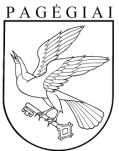 Pagėgių savivaldybės tarybasprendimasdėl PAGĖGIŲ SAVIVALDYBĖS TARYBOS 2015 M. balandžio 23 D. SPRENDIMO NR. T-75 „DĖL PAGĖGIŲ SAVIVALDYBĖS tarybos kontrolės komiteto sudarymo“ PAKEITIMO2017 m. lapkričio 29 d. Nr. T-173Pagėgiai